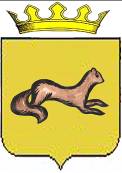 КОНТРОЛЬНО-СЧЕТНЫЙ ОРГАН____ОБОЯНСКОГО РАЙОНА КУРСКОЙ ОБЛАСТИ____306230, Курская обл., г. Обоянь, ул. Шмидта д.6, kso4616@rambler.ruЗАКЛЮЧЕНИЕ №109по результатам финансово-экономической экспертизы проекта постановления Администрации Обоянского района Курской области «Об утверждении муниципальной программы муниципального района «Обоянский район» Курской области «Энергосбережение и повышение энергетической эффективности в Обоянском районе Курской области»»г. Обоянь                                                                                          21 декабря 2022 г.Основания для проведения экспертно-аналитического мероприятия: Федеральный Закон от 07 февраля 2011г. № 6-ФЗ «Об общих принципах организации и деятельности контрольно-счетных органов субъектов Российской Федерации и муниципальных образований», Решение Представительного Собрания Обоянского района Курской области от 29 марта 2013 г. № 2/23-II «О создании Контрольно-счетного органа Обоянского района Курской области и об утверждении Положения о Контрольно-счетном органе Обоянского района Курской области», Приказ от 05.12.2022  №67 «О внесении изменений в приказ №82 от 15.12.2021 «Об утверждении плана деятельности Контрольно-счетного органа Обоянского района Курской области на 2022 год», Приказ председателя Контрольно-счетного органа Обоянского района Курской области от 21.12.2022 №89 «О проведении экспертизы проекта Постановления Администрации Обоянского района Курской области».Цель экспертно-аналитического мероприятия: Проведение экспертизы проекта Постановления Администрации Обоянского района Курской области «Об утверждении муниципальной программы муниципального района «Обоянский район» Курской области «Энергосбережение и повышение энергетической эффективности в Обоянском районе Курской области»».Предмет экспертно-аналитического мероприятия: Проект Постановления Администрации Обоянского района Курской области «Об утверждении муниципальной программы муниципального района «Обоянский район» Курской области «Энергосбережение и повышение энергетической эффективности в Обоянском районе Курской области»».Срок проведения: 21.12.2022 года. Исполнители экспертно-аналитического мероприятия: Председатель Контрольно-счетного органа Обоянского района Курской области – Шеверев Сергей Николаевич.Ведущий инспектор Контрольно-счетного органа Обоянского района Курской области - Климова Любовь Вячеславовна.Общие сведения об объекте экспертизы:	Проект постановления Администрации Обоянского района Курской области «Об утверждении муниципальной программы муниципального района «Обоянский район» Курской области «Энергосбережение и повышение энергетической эффективности в Обоянском районе Курской области»», направлен в Контрольно-счетный орган Обоянского района Курской области ответственным исполнителем – отделом промышленности, строительства, транспорта, связи, ЖКХ, архитектуры и градостроительства Администрации Обоянского района 21.12.2022 года (сопроводительное письмо №02-05-32/5526 от 20.12.2022).	Исполнитель муниципальной программы:Отдел промышленности, строительства, транспорта, связи, ЖКХ, архитектуры и градостроительства Администрации Обоянского района Курской области.Соисполнители:- Управление образования Администрации Обоянского района Курской области;Заказчик муниципальной программы:Администрация Обоянского района Курской области.Цели муниципальной программы:- создание условий, обеспечивающих максимально эффективное использование топливно-энергетических ресурсов в бюджетной сфере муниципального района «Обоянский район» Курской области;- повышение качества управления муниципальным имуществом.Задачи муниципальной программы:- реализация требований федерального законодательства об энергосбережении и повышении энергетической эффективности, в том числе проведение обязательных энергетических обследований и паспортизации потребителей энергетических ресурсов;- реализация потенциала энергосбережения и повышения энергетической эффективности;- внедрение энергосберегающих технологий в бюджетной сфере муниципального района «Обоянский район»;- оснащение бюджетных потребителей приборами учета энергоресурсов;- снижение потерь при транспортировке топливно-энергетических ресурсов и их рациональное использование в бюджетных учреждениях;- мониторинг эффективности реализации Программы.Срок реализации Программы:2023-2025 годы.В ходе проведения экспертизы выявлено:В соответствии с Федеральным законом от 06.10.2003 № 131-ФЗ «Об общих принципах организации местного самоуправления в Российской Федерации»,  Бюджетным кодексом Российской Федерации, постановлением Главы Обоянского района от 08.10.2013 № 166 «Об утверждении методических указаний  по разработке и реализации муниципальных программ муниципального района «Обоянский район» Курской области на 2014 год и на плановый период  2015 и 2016 годов» (с последующими  изменениями и дополнениями), во исполнение постановления Администрации Обоянского района от 06.10.2022 № 498 «О внесении изменений в  Перечень муниципальных программ муниципального района «Обоянский район» Курской области», утвержденных постановлением Администрации Обоянского района от 18.09.2018 №419В соответствии с паспортом программы, ее реализация запланирована за счет средств бюджета Обоянского района Курской области в сумме 710,0 тыс. руб., в том числе:	тыс. руб.Паспорт представленной для экспертизы муниципальной программы не предполагает утверждение следующей подпрограммы:- «Энергосбережение в Обоянском районе».Прогноз сводных показателей муниципальных заданий на оказание муниципальных услуг муниципальными учреждениями по муниципальной программе содержит мероприятия с отсутствием финансирования.Представленный для экспертизы проект муниципальной программы не содержит текстовую часть и следующие обязательные разделы, предусмотренные Методическими указаниями по разработке и реализации муниципальных программ муниципального района «Обоянский район» Курской области, утвержденными постановлением Главы Обоянского района от 08.10.2013 г. №166:- методику оценки эффективности муниципальной программы;- обоснование выделения подпрограмм;- прогноз сводных показателей муниципальных заданий по этапам реализации муниципальной программы и другие разделы.ВыводыКонтрольно-счетный орган Обоянского района Курской области предлагает Администрации Обоянского района Курской области учесть замечания, изложенные в настоящем экспертном заключении.Председатель Контрольно-счетного органаОбоянского района Курской области                                                  С.Н. ШеверевИсточник финансирования Районный бюджетИсточник финансирования Районный бюджетИсточник финансирования Районный бюджет2023 год2024 год2025год240,0220,0250,0ВСЕГО                                                          710,0ВСЕГО                                                          710,0ВСЕГО                                                          710,0